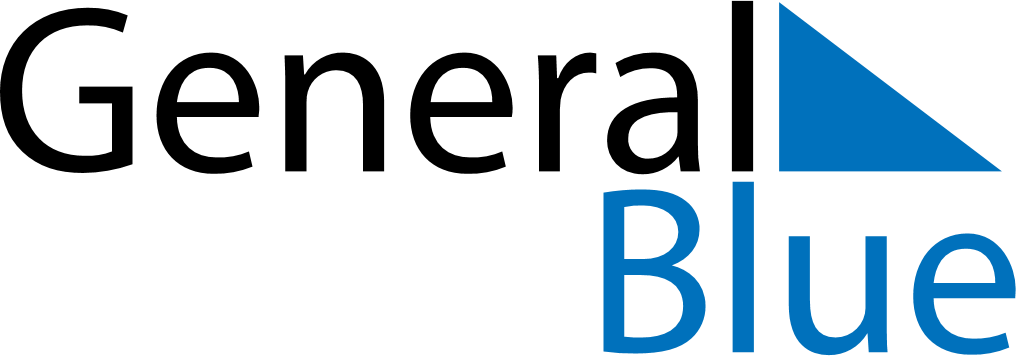 April 2022April 2022April 2022South AfricaSouth AfricaSundayMondayTuesdayWednesdayThursdayFridaySaturday12345678910111213141516Good Friday17181920212223Easter SundayFamily Day24252627282930Freedom Day